My Learning Plan- ACL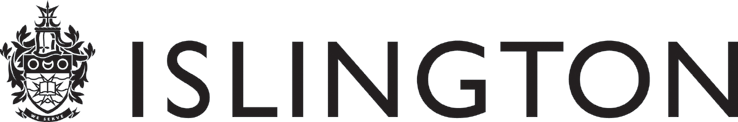 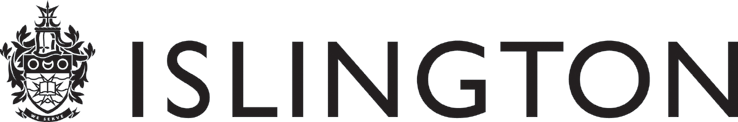 Level 1Please complete all sections highlighted in yellowLearner Name:Learner Name:ULN ULN ULN ULN ULN ULN ULN ULN ULN ULN ULN ULN  Tutor: Tutor:Course Code:Course Code:Course Code:Course Code:Start Date:Start Date:Start Date:Start Date:Start Date:Start Date: Tutor: Tutor:Course Code:Course Code:Course Code:Course Code:End Date:End Date:End Date:End Date:End Date:End Date:Course name: EnglishCourse name: EnglishCourse name: EnglishCourse name: EnglishCourse name: EnglishCourse name: EnglishLevel: Level 1Level: Level 1Level: Level 1Level: Level 1Level: Level 1Level: Level 1Level: Level 1Level: Level 1Level: Level 1Level: Level 1Level: Level 1Level: Level 1Accredited  Awarding bodyAccredited  Awarding bodyAccredited  Awarding bodyAccredited  Awarding bodyAccredited  Awarding bodyAccredited  Awarding bodyNon accredited Non accredited Non accredited Non accredited Non accredited Non accredited Non accredited Non accredited Non accredited Non accredited Non accredited Non accredited My goalsMy goalsMy goalsMy goalsMy goalsMy goalsMy goalsMy goalsMy goalsMy goalsMy goalsMy goalsMy goalsMy goalsMy goalsMy goalsMy goalsMy goalsWhat I want to do in the future (Short Term goal)What I want to do in the future (Short Term goal)What I want to do in the future (Short Term goal)What I want to do in the future (Short Term goal)What I want to do in the future (Short Term goal)What I want to do in the future (Short Term goal)What I want to do in the future (Short Term goal)What I want to do in the future (Short Term goal)What I want to do in the future (Short Term goal)What I want to do in the future (Short Term goal)What I want to do in the future (Short Term goal)What I want to do in the future (Short Term goal)What I want to do in the future (Short Term goal)What I want to do in the future (Short Term goal)What I want to do in the future (Short Term goal)What I want to do in the future (Short Term goal)What I want to do in the future (Short Term goal)What I want to do in the future (Short Term goal)What I want to do in the future (Long Term goals)What I want to do in the future (Long Term goals)What I want to do in the future (Long Term goals)What I want to do in the future (Long Term goals)What I want to do in the future (Long Term goals)What I want to do in the future (Long Term goals)What I want to do in the future (Long Term goals)What I want to do in the future (Long Term goals)What I want to do in the future (Long Term goals)What I want to do in the future (Long Term goals)What I want to do in the future (Long Term goals)What I want to do in the future (Long Term goals)What I want to do in the future (Long Term goals)What I want to do in the future (Long Term goals)What I want to do in the future (Long Term goals)What I want to do in the future (Long Term goals)What I want to do in the future (Long Term goals)What I want to do in the future (Long Term goals)Previous experience in this subject (none, some, a lot)Previous experience in this subject (none, some, a lot)Previous experience in this subject (none, some, a lot)Previous experience in this subject (none, some, a lot)Previous experience in this subject (none, some, a lot)Previous experience in this subject (none, some, a lot)Previous experience in this subject (none, some, a lot)Previous experience in this subject (none, some, a lot)Previous experience in this subject (none, some, a lot)Previous experience in this subject (none, some, a lot)Previous experience in this subject (none, some, a lot)Previous experience in this subject (none, some, a lot)Previous experience in this subject (none, some, a lot)Previous experience in this subject (none, some, a lot)Previous experience in this subject (none, some, a lot)Previous experience in this subject (none, some, a lot)Previous experience in this subject (none, some, a lot)Previous experience in this subject (none, some, a lot)Induction -Learner’s handbook, course info, terms and conditions, H&S, Safeguarding, Prevent, Equal opportunities, Equality and Diversity, Complaints procedure, Progression and destination, Employability Support, IAG, Data and consent, Punctuality and Attendance etc)Has your tutor gone through these items with you? Yes/NoInduction -Learner’s handbook, course info, terms and conditions, H&S, Safeguarding, Prevent, Equal opportunities, Equality and Diversity, Complaints procedure, Progression and destination, Employability Support, IAG, Data and consent, Punctuality and Attendance etc)Has your tutor gone through these items with you? Yes/NoInduction -Learner’s handbook, course info, terms and conditions, H&S, Safeguarding, Prevent, Equal opportunities, Equality and Diversity, Complaints procedure, Progression and destination, Employability Support, IAG, Data and consent, Punctuality and Attendance etc)Has your tutor gone through these items with you? Yes/NoInduction -Learner’s handbook, course info, terms and conditions, H&S, Safeguarding, Prevent, Equal opportunities, Equality and Diversity, Complaints procedure, Progression and destination, Employability Support, IAG, Data and consent, Punctuality and Attendance etc)Has your tutor gone through these items with you? Yes/NoInduction -Learner’s handbook, course info, terms and conditions, H&S, Safeguarding, Prevent, Equal opportunities, Equality and Diversity, Complaints procedure, Progression and destination, Employability Support, IAG, Data and consent, Punctuality and Attendance etc)Has your tutor gone through these items with you? Yes/NoInduction -Learner’s handbook, course info, terms and conditions, H&S, Safeguarding, Prevent, Equal opportunities, Equality and Diversity, Complaints procedure, Progression and destination, Employability Support, IAG, Data and consent, Punctuality and Attendance etc)Has your tutor gone through these items with you? Yes/NoInduction -Learner’s handbook, course info, terms and conditions, H&S, Safeguarding, Prevent, Equal opportunities, Equality and Diversity, Complaints procedure, Progression and destination, Employability Support, IAG, Data and consent, Punctuality and Attendance etc)Has your tutor gone through these items with you? Yes/NoInduction -Learner’s handbook, course info, terms and conditions, H&S, Safeguarding, Prevent, Equal opportunities, Equality and Diversity, Complaints procedure, Progression and destination, Employability Support, IAG, Data and consent, Punctuality and Attendance etc)Has your tutor gone through these items with you? Yes/NoInduction -Learner’s handbook, course info, terms and conditions, H&S, Safeguarding, Prevent, Equal opportunities, Equality and Diversity, Complaints procedure, Progression and destination, Employability Support, IAG, Data and consent, Punctuality and Attendance etc)Has your tutor gone through these items with you? Yes/NoInduction -Learner’s handbook, course info, terms and conditions, H&S, Safeguarding, Prevent, Equal opportunities, Equality and Diversity, Complaints procedure, Progression and destination, Employability Support, IAG, Data and consent, Punctuality and Attendance etc)Has your tutor gone through these items with you? Yes/NoInduction -Learner’s handbook, course info, terms and conditions, H&S, Safeguarding, Prevent, Equal opportunities, Equality and Diversity, Complaints procedure, Progression and destination, Employability Support, IAG, Data and consent, Punctuality and Attendance etc)Has your tutor gone through these items with you? Yes/NoInduction -Learner’s handbook, course info, terms and conditions, H&S, Safeguarding, Prevent, Equal opportunities, Equality and Diversity, Complaints procedure, Progression and destination, Employability Support, IAG, Data and consent, Punctuality and Attendance etc)Has your tutor gone through these items with you? Yes/NoInduction -Learner’s handbook, course info, terms and conditions, H&S, Safeguarding, Prevent, Equal opportunities, Equality and Diversity, Complaints procedure, Progression and destination, Employability Support, IAG, Data and consent, Punctuality and Attendance etc)Has your tutor gone through these items with you? Yes/NoInduction -Learner’s handbook, course info, terms and conditions, H&S, Safeguarding, Prevent, Equal opportunities, Equality and Diversity, Complaints procedure, Progression and destination, Employability Support, IAG, Data and consent, Punctuality and Attendance etc)Has your tutor gone through these items with you? Yes/NoInduction -Learner’s handbook, course info, terms and conditions, H&S, Safeguarding, Prevent, Equal opportunities, Equality and Diversity, Complaints procedure, Progression and destination, Employability Support, IAG, Data and consent, Punctuality and Attendance etc)Has your tutor gone through these items with you? Yes/NoInduction -Learner’s handbook, course info, terms and conditions, H&S, Safeguarding, Prevent, Equal opportunities, Equality and Diversity, Complaints procedure, Progression and destination, Employability Support, IAG, Data and consent, Punctuality and Attendance etc)Has your tutor gone through these items with you? Yes/NoInduction -Learner’s handbook, course info, terms and conditions, H&S, Safeguarding, Prevent, Equal opportunities, Equality and Diversity, Complaints procedure, Progression and destination, Employability Support, IAG, Data and consent, Punctuality and Attendance etc)Has your tutor gone through these items with you? Yes/NoInduction -Learner’s handbook, course info, terms and conditions, H&S, Safeguarding, Prevent, Equal opportunities, Equality and Diversity, Complaints procedure, Progression and destination, Employability Support, IAG, Data and consent, Punctuality and Attendance etc)Has your tutor gone through these items with you? Yes/NoInitial assessment resultInitial assessment resultInitial assessment resultInitial assessment resultInitial assessment resultInitial assessment resultInitial assessment resultInitial assessment resultInitial assessment resultInitial assessment resultInitial assessment resultInitial assessment resultInitial assessment resultInitial assessment resultInitial assessment resultInitial assessment resultInitial assessment resultInitial assessment resultDiagnostic assessment result (Please include BKSB diagnostic assessment result as well as written comments below)Diagnostic assessment result (Please include BKSB diagnostic assessment result as well as written comments below)Diagnostic assessment result (Please include BKSB diagnostic assessment result as well as written comments below)Diagnostic assessment result (Please include BKSB diagnostic assessment result as well as written comments below)Diagnostic assessment result (Please include BKSB diagnostic assessment result as well as written comments below)Diagnostic assessment result (Please include BKSB diagnostic assessment result as well as written comments below)Diagnostic assessment result (Please include BKSB diagnostic assessment result as well as written comments below)Diagnostic assessment result (Please include BKSB diagnostic assessment result as well as written comments below)Diagnostic assessment result (Please include BKSB diagnostic assessment result as well as written comments below)Diagnostic assessment result (Please include BKSB diagnostic assessment result as well as written comments below)Diagnostic assessment result (Please include BKSB diagnostic assessment result as well as written comments below)Diagnostic assessment result (Please include BKSB diagnostic assessment result as well as written comments below)Diagnostic assessment result (Please include BKSB diagnostic assessment result as well as written comments below)Diagnostic assessment result (Please include BKSB diagnostic assessment result as well as written comments below)Diagnostic assessment result (Please include BKSB diagnostic assessment result as well as written comments below)Diagnostic assessment result (Please include BKSB diagnostic assessment result as well as written comments below)Diagnostic assessment result (Please include BKSB diagnostic assessment result as well as written comments below)Diagnostic assessment result (Please include BKSB diagnostic assessment result as well as written comments below)What helps me learn:Working in a group     Using pictures/diagrams     Working on my own      Listening       Reading          Using computers        Working with another person        Other: Please say how……………………………What helps me learn:Working in a group     Using pictures/diagrams     Working on my own      Listening       Reading          Using computers        Working with another person        Other: Please say how……………………………What helps me learn:Working in a group     Using pictures/diagrams     Working on my own      Listening       Reading          Using computers        Working with another person        Other: Please say how……………………………What helps me learn:Working in a group     Using pictures/diagrams     Working on my own      Listening       Reading          Using computers        Working with another person        Other: Please say how……………………………What helps me learn:Working in a group     Using pictures/diagrams     Working on my own      Listening       Reading          Using computers        Working with another person        Other: Please say how……………………………What helps me learn:Working in a group     Using pictures/diagrams     Working on my own      Listening       Reading          Using computers        Working with another person        Other: Please say how……………………………What helps me learn:Working in a group     Using pictures/diagrams     Working on my own      Listening       Reading          Using computers        Working with another person        Other: Please say how……………………………What helps me learn:Working in a group     Using pictures/diagrams     Working on my own      Listening       Reading          Using computers        Working with another person        Other: Please say how……………………………What helps me learn:Working in a group     Using pictures/diagrams     Working on my own      Listening       Reading          Using computers        Working with another person        Other: Please say how……………………………What helps me learn:Working in a group     Using pictures/diagrams     Working on my own      Listening       Reading          Using computers        Working with another person        Other: Please say how……………………………What helps me learn:Working in a group     Using pictures/diagrams     Working on my own      Listening       Reading          Using computers        Working with another person        Other: Please say how……………………………What helps me learn:Working in a group     Using pictures/diagrams     Working on my own      Listening       Reading          Using computers        Working with another person        Other: Please say how……………………………What helps me learn:Working in a group     Using pictures/diagrams     Working on my own      Listening       Reading          Using computers        Working with another person        Other: Please say how……………………………What helps me learn:Working in a group     Using pictures/diagrams     Working on my own      Listening       Reading          Using computers        Working with another person        Other: Please say how……………………………What helps me learn:Working in a group     Using pictures/diagrams     Working on my own      Listening       Reading          Using computers        Working with another person        Other: Please say how……………………………What helps me learn:Working in a group     Using pictures/diagrams     Working on my own      Listening       Reading          Using computers        Working with another person        Other: Please say how……………………………What helps me learn:Working in a group     Using pictures/diagrams     Working on my own      Listening       Reading          Using computers        Working with another person        Other: Please say how……………………………What helps me learn:Working in a group     Using pictures/diagrams     Working on my own      Listening       Reading          Using computers        Working with another person        Other: Please say how……………………………Disability/learning difficulty: (details or N/A)Disability/learning difficulty: (details or N/A)Disability/learning difficulty: (details or N/A)Disability/learning difficulty: (details or N/A)Disability/learning difficulty: (details or N/A)Disability/learning difficulty: (details or N/A)Disability/learning difficulty: (details or N/A)Disability/learning difficulty: (details or N/A)Disability/learning difficulty: (details or N/A)Disability/learning difficulty: (details or N/A)Disability/learning difficulty: (details or N/A)Disability/learning difficulty: (details or N/A)Disability/learning difficulty: (details or N/A)Disability/learning difficulty: (details or N/A)Disability/learning difficulty: (details or N/A)Disability/learning difficulty: (details or N/A)Disability/learning difficulty: (details or N/A)Disability/learning difficulty: (details or N/A)At the start of the course please use the scale below to indicate your level.  1 = I cannot do this 2 = I can do this to a little   3 = I can do this very well  At the start of the course please use the scale below to indicate your level.  1 = I cannot do this 2 = I can do this to a little   3 = I can do this very well  At the start of the course please use the scale below to indicate your level.  1 = I cannot do this 2 = I can do this to a little   3 = I can do this very well  At the start of the course please use the scale below to indicate your level.  1 = I cannot do this 2 = I can do this to a little   3 = I can do this very well  At the start of the course please use the scale below to indicate your level.  1 = I cannot do this 2 = I can do this to a little   3 = I can do this very well  At the start of the course please use the scale below to indicate your level.  1 = I cannot do this 2 = I can do this to a little   3 = I can do this very well  At the start of the course please use the scale below to indicate your level.  1 = I cannot do this 2 = I can do this to a little   3 = I can do this very well  At the start of the course please use the scale below to indicate your level.  1 = I cannot do this 2 = I can do this to a little   3 = I can do this very well  At the start of the course please use the scale below to indicate your level.  1 = I cannot do this 2 = I can do this to a little   3 = I can do this very well  At the start of the course please use the scale below to indicate your level.  1 = I cannot do this 2 = I can do this to a little   3 = I can do this very well  At the start of the course please use the scale below to indicate your level.  1 = I cannot do this 2 = I can do this to a little   3 = I can do this very well  At the start of the course please use the scale below to indicate your level.  1 = I cannot do this 2 = I can do this to a little   3 = I can do this very well  At the start of the course please use the scale below to indicate your level.  1 = I cannot do this 2 = I can do this to a little   3 = I can do this very well  At the start of the course please use the scale below to indicate your level.  1 = I cannot do this 2 = I can do this to a little   3 = I can do this very well  At the start of the course please use the scale below to indicate your level.  1 = I cannot do this 2 = I can do this to a little   3 = I can do this very well  At the start of the course please use the scale below to indicate your level.  1 = I cannot do this 2 = I can do this to a little   3 = I can do this very well  At the start of the course please use the scale below to indicate your level.  1 = I cannot do this 2 = I can do this to a little   3 = I can do this very well  At the start of the course please use the scale below to indicate your level.  1 = I cannot do this 2 = I can do this to a little   3 = I can do this very well  Course Learning ObjectivesCourse Learning ObjectivesCourse Learning ObjectivesCourse Learning ObjectivesLearner’s  AssessmentLearner’s  AssessmentLearner’s  AssessmentLearner’s  AssessmentLearner’s  AssessmentTutor’s AssessmentTutor’s AssessmentTutor’s AssessmentTutor’s AssessmentTutor’s AssessmentTutor’s AssessmentTutor’s AssessmentTutor’s AssessmentTutor’s AssessmentStart courseMid courseMid courseMid courseEnd courseStart courseStart courseStart courseStart courseStart courseStart courseMid courseMid courseEnd courseReading skillsReading skillsReading skillsReading skillsIdentify and understand the main points in a text (piece of writing).Identify and understand the main points in a text (piece of writing).Identify and understand the main points in a text (piece of writing).Identify and understand the main points in a text (piece of writing).Compare information, ideas and opinions from different sources.Compare information, ideas and opinions from different sources.Compare information, ideas and opinions from different sources.Compare information, ideas and opinions from different sources.Identify the purpose of different texts and explain how I know this.Identify the purpose of different texts and explain how I know this.Identify the purpose of different texts and explain how I know this.Identify the purpose of different texts and explain how I know this.Distinguish between fact and opinion.Distinguish between fact and opinion.Distinguish between fact and opinion.Distinguish between fact and opinion.Recognise different layout features and use them to locate relevant information in a text.Recognise different layout features and use them to locate relevant information in a text.Recognise different layout features and use them to locate relevant information in a text.Recognise different layout features and use them to locate relevant information in a text.Identify different language techniques in texts.Identify different language techniques in texts.Identify different language techniques in texts.Identify different language techniques in texts.Use reference materials and appropriate strategies for a range of purposes, including to find out the meaning of words.Use reference materials and appropriate strategies for a range of purposes, including to find out the meaning of words.Use reference materials and appropriate strategies for a range of purposes, including to find out the meaning of words.Use reference materials and appropriate strategies for a range of purposes, including to find out the meaning of words.Infer from images meanings not explicit in the accompanying text.Infer from images meanings not explicit in the accompanying text.Infer from images meanings not explicit in the accompanying text.Infer from images meanings not explicit in the accompanying text.Recognise vocabulary typically associated with specific types and purposes of text (e.g. formal, instructive, persuasive).Recognise vocabulary typically associated with specific types and purposes of text (e.g. formal, instructive, persuasive).Recognise vocabulary typically associated with specific types and purposes of text (e.g. formal, instructive, persuasive).Recognise vocabulary typically associated with specific types and purposes of text (e.g. formal, instructive, persuasive).Writing skillsWriting skillsWriting skillsWriting skillsCommunicate information, ideas and opinions clearly, coherently and accurately.Communicate information, ideas and opinions clearly, coherently and accurately.Communicate information, ideas and opinions clearly, coherently and accurately.Communicate information, ideas and opinions clearly, coherently and accurately.Write a text with an appropriate level of detail and of an appropriate length (250 words).Write a text with an appropriate level of detail and of an appropriate length (250 words).Write a text with an appropriate level of detail and of an appropriate length (250 words).Write a text with an appropriate level of detail and of an appropriate length (250 words).Convey clear meaning and use connectives to show logical progression.Convey clear meaning and use connectives to show logical progression.Convey clear meaning and use connectives to show logical progression.Convey clear meaning and use connectives to show logical progression.Organise my writing using appropriate formats and structures.Organise my writing using appropriate formats and structures.Organise my writing using appropriate formats and structures.Organise my writing using appropriate formats and structures.Use a range of sentence structures, including complex sentences and paragraphs to organise my writing.Use a range of sentence structures, including complex sentences and paragraphs to organise my writing.Use a range of sentence structures, including complex sentences and paragraphs to organise my writing.Use a range of sentence structures, including complex sentences and paragraphs to organise my writing.Use full stops, question marks and exclamation marks correctly.Use full stops, question marks and exclamation marks correctly.Use full stops, question marks and exclamation marks correctly.Use full stops, question marks and exclamation marks correctly.Use commas correctly.Use commas correctly.Use commas correctly.Use commas correctly.Use possessive apostrophes correctly.Use possessive apostrophes correctly.Use possessive apostrophes correctly.Use possessive apostrophes correctly.Use correct grammar (e.g. subject-verb agreement, consistent use of tenses, definite/indefinite articles).Use correct grammar (e.g. subject-verb agreement, consistent use of tenses, definite/indefinite articles).Use correct grammar (e.g. subject-verb agreement, consistent use of tenses, definite/indefinite articles).Use correct grammar (e.g. subject-verb agreement, consistent use of tenses, definite/indefinite articles).Spell accurately.Spell accurately.Spell accurately.Spell accurately.Continued on next page …Continued on next page …Continued on next page …Continued on next page …Speaking, listening and communicating skillsSpeaking, listening and communicating skillsSpeaking, listening and communicating skillsSpeaking, listening and communicating skillsListen to and consider information and give a relevant and clear response in appropriate language.Listen to and consider information and give a relevant and clear response in appropriate language.Listen to and consider information and give a relevant and clear response in appropriate language.Listen to and consider information and give a relevant and clear response in appropriate language.Speak clearly to present information/ideas and opinions logically and persuasively to others.Speak clearly to present information/ideas and opinions logically and persuasively to others.Speak clearly to present information/ideas and opinions logically and persuasively to others.Speak clearly to present information/ideas and opinions logically and persuasively to others.Adapt my speaking to suit audience, purpose and situation, e.g. formal or informal situations.Adapt my speaking to suit audience, purpose and situation, e.g. formal or informal situations.Adapt my speaking to suit audience, purpose and situation, e.g. formal or informal situations.Adapt my speaking to suit audience, purpose and situation, e.g. formal or informal situations.Express my opinions and arguments, and support them with evidence.Express my opinions and arguments, and support them with evidence.Express my opinions and arguments, and support them with evidence.Express my opinions and arguments, and support them with evidence.Respect the turn-taking rights of others during discussion, using appropriate language for interjectionRespect the turn-taking rights of others during discussion, using appropriate language for interjectionRespect the turn-taking rights of others during discussion, using appropriate language for interjectionRespect the turn-taking rights of others during discussion, using appropriate language for interjectionPersonal Learning ObjectivesPlease add some personal learning objectives e.g. gain confidence speaking, be on time to class etcPersonal Learning ObjectivesPlease add some personal learning objectives e.g. gain confidence speaking, be on time to class etcPersonal Learning ObjectivesPlease add some personal learning objectives e.g. gain confidence speaking, be on time to class etcPersonal Learning ObjectivesPlease add some personal learning objectives e.g. gain confidence speaking, be on time to class etcLearner’s  AssessmentLearner’s  AssessmentLearner’s  AssessmentLearner’s  AssessmentLearner’s  AssessmentTutor’s AssessmentTutor’s AssessmentTutor’s AssessmentTutor’s AssessmentTutor’s AssessmentTutor’s AssessmentTutor’s AssessmentTutor’s AssessmentTutor’s AssessmentStart courseMid courseMid courseMid courseEnd courseStart courseStart courseStart courseStart courseStart courseMid courseMid courseEnd courseEnd courseReviews – applicable only for courses six weeks plus (attendance, progress, achievement, points for future development, IAG progression information)Autumn mid termAutumn term endSpring mid termSpring term endSummer mid termReviews – applicable only for courses six weeks plus (attendance, progress, achievement, points for future development, IAG progression information)Autumn mid termAutumn term endSpring mid termSpring term endSummer mid termReviews – applicable only for courses six weeks plus (attendance, progress, achievement, points for future development, IAG progression information)Autumn mid termAutumn term endSpring mid termSpring term endSummer mid termReviews – applicable only for courses six weeks plus (attendance, progress, achievement, points for future development, IAG progression information)Autumn mid termAutumn term endSpring mid termSpring term endSummer mid termReviews – applicable only for courses six weeks plus (attendance, progress, achievement, points for future development, IAG progression information)Autumn mid termAutumn term endSpring mid termSpring term endSummer mid termReviews – applicable only for courses six weeks plus (attendance, progress, achievement, points for future development, IAG progression information)Autumn mid termAutumn term endSpring mid termSpring term endSummer mid termReviews – applicable only for courses six weeks plus (attendance, progress, achievement, points for future development, IAG progression information)Autumn mid termAutumn term endSpring mid termSpring term endSummer mid termReviews – applicable only for courses six weeks plus (attendance, progress, achievement, points for future development, IAG progression information)Autumn mid termAutumn term endSpring mid termSpring term endSummer mid termReviews – applicable only for courses six weeks plus (attendance, progress, achievement, points for future development, IAG progression information)Autumn mid termAutumn term endSpring mid termSpring term endSummer mid termDate DateDateDateDateDate DateDateDateDateDate DateDateDateDateDate DateDateDateDateDate DateDateDateDateDate DateDateDateDateDate DateDateDateDateDate DateDateDateDateDate DateDateDateDateEnd of the course review - Review of Progress to be completed by the learner and tutor With support from your tutor assess your progress and how far you have reached the objectives listed above. Is there anything else you need in order to achieve the course Learning Objectives or your Personal Learning Goals?End of the course review - Review of Progress to be completed by the learner and tutor With support from your tutor assess your progress and how far you have reached the objectives listed above. Is there anything else you need in order to achieve the course Learning Objectives or your Personal Learning Goals?End of the course review - Review of Progress to be completed by the learner and tutor With support from your tutor assess your progress and how far you have reached the objectives listed above. Is there anything else you need in order to achieve the course Learning Objectives or your Personal Learning Goals?End of the course review - Review of Progress to be completed by the learner and tutor With support from your tutor assess your progress and how far you have reached the objectives listed above. Is there anything else you need in order to achieve the course Learning Objectives or your Personal Learning Goals?End of the course review - Review of Progress to be completed by the learner and tutor With support from your tutor assess your progress and how far you have reached the objectives listed above. Is there anything else you need in order to achieve the course Learning Objectives or your Personal Learning Goals?End of the course review - Review of Progress to be completed by the learner and tutor With support from your tutor assess your progress and how far you have reached the objectives listed above. Is there anything else you need in order to achieve the course Learning Objectives or your Personal Learning Goals?End of the course review - Review of Progress to be completed by the learner and tutor With support from your tutor assess your progress and how far you have reached the objectives listed above. Is there anything else you need in order to achieve the course Learning Objectives or your Personal Learning Goals?End of the course review - Review of Progress to be completed by the learner and tutor With support from your tutor assess your progress and how far you have reached the objectives listed above. Is there anything else you need in order to achieve the course Learning Objectives or your Personal Learning Goals?End of the course review - Review of Progress to be completed by the learner and tutor With support from your tutor assess your progress and how far you have reached the objectives listed above. Is there anything else you need in order to achieve the course Learning Objectives or your Personal Learning Goals?End of the course review - Review of Progress to be completed by the learner and tutor With support from your tutor assess your progress and how far you have reached the objectives listed above. Is there anything else you need in order to achieve the course Learning Objectives or your Personal Learning Goals?End of the course review - Review of Progress to be completed by the learner and tutor With support from your tutor assess your progress and how far you have reached the objectives listed above. Is there anything else you need in order to achieve the course Learning Objectives or your Personal Learning Goals?End of the course review - Review of Progress to be completed by the learner and tutor With support from your tutor assess your progress and how far you have reached the objectives listed above. Is there anything else you need in order to achieve the course Learning Objectives or your Personal Learning Goals?End of the course review - Review of Progress to be completed by the learner and tutor With support from your tutor assess your progress and how far you have reached the objectives listed above. Is there anything else you need in order to achieve the course Learning Objectives or your Personal Learning Goals?End of the course review - Review of Progress to be completed by the learner and tutor With support from your tutor assess your progress and how far you have reached the objectives listed above. Is there anything else you need in order to achieve the course Learning Objectives or your Personal Learning Goals?End of the course review - Review of Progress to be completed by the learner and tutor With support from your tutor assess your progress and how far you have reached the objectives listed above. Is there anything else you need in order to achieve the course Learning Objectives or your Personal Learning Goals?End of the course review - Review of Progress to be completed by the learner and tutor With support from your tutor assess your progress and how far you have reached the objectives listed above. Is there anything else you need in order to achieve the course Learning Objectives or your Personal Learning Goals?End of the course review - Review of Progress to be completed by the learner and tutor With support from your tutor assess your progress and how far you have reached the objectives listed above. Is there anything else you need in order to achieve the course Learning Objectives or your Personal Learning Goals?End of the course review - Review of Progress to be completed by the learner and tutor With support from your tutor assess your progress and how far you have reached the objectives listed above. Is there anything else you need in order to achieve the course Learning Objectives or your Personal Learning Goals?DatesEnd of the course review- what have I achieved? What new things/skills have I learnt? i.e. improved my punctuality/ social skills, I feel more confident, better at using numbers/writing/reading/ communicating, attended regularly, completed all my coursework, learned new skills, achieved my target/goals, etcEnd of the course review- what have I achieved? What new things/skills have I learnt? i.e. improved my punctuality/ social skills, I feel more confident, better at using numbers/writing/reading/ communicating, attended regularly, completed all my coursework, learned new skills, achieved my target/goals, etcEnd of the course review- what have I achieved? What new things/skills have I learnt? i.e. improved my punctuality/ social skills, I feel more confident, better at using numbers/writing/reading/ communicating, attended regularly, completed all my coursework, learned new skills, achieved my target/goals, etcEnd of the course review- what have I achieved? What new things/skills have I learnt? i.e. improved my punctuality/ social skills, I feel more confident, better at using numbers/writing/reading/ communicating, attended regularly, completed all my coursework, learned new skills, achieved my target/goals, etcEnd of the course review- what have I achieved? What new things/skills have I learnt? i.e. improved my punctuality/ social skills, I feel more confident, better at using numbers/writing/reading/ communicating, attended regularly, completed all my coursework, learned new skills, achieved my target/goals, etcEnd of the course review- what have I achieved? What new things/skills have I learnt? i.e. improved my punctuality/ social skills, I feel more confident, better at using numbers/writing/reading/ communicating, attended regularly, completed all my coursework, learned new skills, achieved my target/goals, etcEnd of the course review- what have I achieved? What new things/skills have I learnt? i.e. improved my punctuality/ social skills, I feel more confident, better at using numbers/writing/reading/ communicating, attended regularly, completed all my coursework, learned new skills, achieved my target/goals, etcEnd of the course review- what have I achieved? What new things/skills have I learnt? i.e. improved my punctuality/ social skills, I feel more confident, better at using numbers/writing/reading/ communicating, attended regularly, completed all my coursework, learned new skills, achieved my target/goals, etcEnd of the course review- what have I achieved? What new things/skills have I learnt? i.e. improved my punctuality/ social skills, I feel more confident, better at using numbers/writing/reading/ communicating, attended regularly, completed all my coursework, learned new skills, achieved my target/goals, etcEnd of the course review- what have I achieved? What new things/skills have I learnt? i.e. improved my punctuality/ social skills, I feel more confident, better at using numbers/writing/reading/ communicating, attended regularly, completed all my coursework, learned new skills, achieved my target/goals, etcEnd of the course review- what have I achieved? What new things/skills have I learnt? i.e. improved my punctuality/ social skills, I feel more confident, better at using numbers/writing/reading/ communicating, attended regularly, completed all my coursework, learned new skills, achieved my target/goals, etcEnd of the course review- what have I achieved? What new things/skills have I learnt? i.e. improved my punctuality/ social skills, I feel more confident, better at using numbers/writing/reading/ communicating, attended regularly, completed all my coursework, learned new skills, achieved my target/goals, etcEnd of the course review- what have I achieved? What new things/skills have I learnt? i.e. improved my punctuality/ social skills, I feel more confident, better at using numbers/writing/reading/ communicating, attended regularly, completed all my coursework, learned new skills, achieved my target/goals, etcEnd of the course review- what have I achieved? What new things/skills have I learnt? i.e. improved my punctuality/ social skills, I feel more confident, better at using numbers/writing/reading/ communicating, attended regularly, completed all my coursework, learned new skills, achieved my target/goals, etcEnd of the course review- what have I achieved? What new things/skills have I learnt? i.e. improved my punctuality/ social skills, I feel more confident, better at using numbers/writing/reading/ communicating, attended regularly, completed all my coursework, learned new skills, achieved my target/goals, etcEnd of the course review- what have I achieved? What new things/skills have I learnt? i.e. improved my punctuality/ social skills, I feel more confident, better at using numbers/writing/reading/ communicating, attended regularly, completed all my coursework, learned new skills, achieved my target/goals, etcEnd of the course review- what have I achieved? What new things/skills have I learnt? i.e. improved my punctuality/ social skills, I feel more confident, better at using numbers/writing/reading/ communicating, attended regularly, completed all my coursework, learned new skills, achieved my target/goals, etcTutor Signature:                                                                Date:Learner Signature:                                                            Date:Tutor Signature:                                                                Date:Learner Signature:                                                            Date:Tutor Signature:                                                                Date:Learner Signature:                                                            Date:Tutor Signature:                                                                Date:Learner Signature:                                                            Date:Tutor Signature:                                                                Date:Learner Signature:                                                            Date:Tutor Signature:                                                                Date:Learner Signature:                                                            Date:Tutor Signature:                                                                Date:Learner Signature:                                                            Date:Tutor Signature:                                                                Date:Learner Signature:                                                            Date:Tutor Signature:                                                                Date:Learner Signature:                                                            Date:Tutor Signature:                                                                Date:Learner Signature:                                                            Date:Tutor Signature:                                                                Date:Learner Signature:                                                            Date:Tutor Signature:                                                                Date:Learner Signature:                                                            Date:Tutor Signature:                                                                Date:Learner Signature:                                                            Date:Tutor Signature:                                                                Date:Learner Signature:                                                            Date:Tutor Signature:                                                                Date:Learner Signature:                                                            Date:Tutor Signature:                                                                Date:Learner Signature:                                                            Date:Tutor Signature:                                                                Date:Learner Signature:                                                            Date:Tutor Signature:                                                                Date:Learner Signature:                                                            Date:One to one IAG appointment (insert dates): One to one IAG appointment (insert dates): One to one IAG appointment (insert dates): What will you do next? Insert Traineeship     Apprenticeship    Supported Internship    HE     Other FE Full time   FE Part-time Unassigned    In paid employment 16 hour or more             or 16 hours or less Self-employed for 16 hours or more         or 16 hours or less Not in paid employment, but looking for work, and available to start work Not in paid employment, not looking for work and or not available to start work ( including retired) Other outcome Please specify                                                                                    Not known What will you do next? Insert Traineeship     Apprenticeship    Supported Internship    HE     Other FE Full time   FE Part-time Unassigned    In paid employment 16 hour or more             or 16 hours or less Self-employed for 16 hours or more         or 16 hours or less Not in paid employment, but looking for work, and available to start work Not in paid employment, not looking for work and or not available to start work ( including retired) Other outcome Please specify                                                                                    Not known What will you do next? Insert Traineeship     Apprenticeship    Supported Internship    HE     Other FE Full time   FE Part-time Unassigned    In paid employment 16 hour or more             or 16 hours or less Self-employed for 16 hours or more         or 16 hours or less Not in paid employment, but looking for work, and available to start work Not in paid employment, not looking for work and or not available to start work ( including retired) Other outcome Please specify                                                                                    Not known What will you do next? Insert Traineeship     Apprenticeship    Supported Internship    HE     Other FE Full time   FE Part-time Unassigned    In paid employment 16 hour or more             or 16 hours or less Self-employed for 16 hours or more         or 16 hours or less Not in paid employment, but looking for work, and available to start work Not in paid employment, not looking for work and or not available to start work ( including retired) Other outcome Please specify                                                                                    Not known What will you do next? Insert Traineeship     Apprenticeship    Supported Internship    HE     Other FE Full time   FE Part-time Unassigned    In paid employment 16 hour or more             or 16 hours or less Self-employed for 16 hours or more         or 16 hours or less Not in paid employment, but looking for work, and available to start work Not in paid employment, not looking for work and or not available to start work ( including retired) Other outcome Please specify                                                                                    Not known What will you do next? Insert Traineeship     Apprenticeship    Supported Internship    HE     Other FE Full time   FE Part-time Unassigned    In paid employment 16 hour or more             or 16 hours or less Self-employed for 16 hours or more         or 16 hours or less Not in paid employment, but looking for work, and available to start work Not in paid employment, not looking for work and or not available to start work ( including retired) Other outcome Please specify                                                                                    Not known What will you do next? Insert Traineeship     Apprenticeship    Supported Internship    HE     Other FE Full time   FE Part-time Unassigned    In paid employment 16 hour or more             or 16 hours or less Self-employed for 16 hours or more         or 16 hours or less Not in paid employment, but looking for work, and available to start work Not in paid employment, not looking for work and or not available to start work ( including retired) Other outcome Please specify                                                                                    Not known What will you do next? Insert Traineeship     Apprenticeship    Supported Internship    HE     Other FE Full time   FE Part-time Unassigned    In paid employment 16 hour or more             or 16 hours or less Self-employed for 16 hours or more         or 16 hours or less Not in paid employment, but looking for work, and available to start work Not in paid employment, not looking for work and or not available to start work ( including retired) Other outcome Please specify                                                                                    Not known What will you do next? Insert Traineeship     Apprenticeship    Supported Internship    HE     Other FE Full time   FE Part-time Unassigned    In paid employment 16 hour or more             or 16 hours or less Self-employed for 16 hours or more         or 16 hours or less Not in paid employment, but looking for work, and available to start work Not in paid employment, not looking for work and or not available to start work ( including retired) Other outcome Please specify                                                                                    Not known What will you do next? Insert Traineeship     Apprenticeship    Supported Internship    HE     Other FE Full time   FE Part-time Unassigned    In paid employment 16 hour or more             or 16 hours or less Self-employed for 16 hours or more         or 16 hours or less Not in paid employment, but looking for work, and available to start work Not in paid employment, not looking for work and or not available to start work ( including retired) Other outcome Please specify                                                                                    Not known What will you do next? Insert Traineeship     Apprenticeship    Supported Internship    HE     Other FE Full time   FE Part-time Unassigned    In paid employment 16 hour or more             or 16 hours or less Self-employed for 16 hours or more         or 16 hours or less Not in paid employment, but looking for work, and available to start work Not in paid employment, not looking for work and or not available to start work ( including retired) Other outcome Please specify                                                                                    Not known What will you do next? Insert Traineeship     Apprenticeship    Supported Internship    HE     Other FE Full time   FE Part-time Unassigned    In paid employment 16 hour or more             or 16 hours or less Self-employed for 16 hours or more         or 16 hours or less Not in paid employment, but looking for work, and available to start work Not in paid employment, not looking for work and or not available to start work ( including retired) Other outcome Please specify                                                                                    Not known What will you do next? Insert Traineeship     Apprenticeship    Supported Internship    HE     Other FE Full time   FE Part-time Unassigned    In paid employment 16 hour or more             or 16 hours or less Self-employed for 16 hours or more         or 16 hours or less Not in paid employment, but looking for work, and available to start work Not in paid employment, not looking for work and or not available to start work ( including retired) Other outcome Please specify                                                                                    Not known What will you do next? Insert Traineeship     Apprenticeship    Supported Internship    HE     Other FE Full time   FE Part-time Unassigned    In paid employment 16 hour or more             or 16 hours or less Self-employed for 16 hours or more         or 16 hours or less Not in paid employment, but looking for work, and available to start work Not in paid employment, not looking for work and or not available to start work ( including retired) Other outcome Please specify                                                                                    Not known What will you do next? Insert Traineeship     Apprenticeship    Supported Internship    HE     Other FE Full time   FE Part-time Unassigned    In paid employment 16 hour or more             or 16 hours or less Self-employed for 16 hours or more         or 16 hours or less Not in paid employment, but looking for work, and available to start work Not in paid employment, not looking for work and or not available to start work ( including retired) Other outcome Please specify                                                                                    Not known What will you do next? Insert Traineeship     Apprenticeship    Supported Internship    HE     Other FE Full time   FE Part-time Unassigned    In paid employment 16 hour or more             or 16 hours or less Self-employed for 16 hours or more         or 16 hours or less Not in paid employment, but looking for work, and available to start work Not in paid employment, not looking for work and or not available to start work ( including retired) Other outcome Please specify                                                                                    Not known What will you do next? Insert Traineeship     Apprenticeship    Supported Internship    HE     Other FE Full time   FE Part-time Unassigned    In paid employment 16 hour or more             or 16 hours or less Self-employed for 16 hours or more         or 16 hours or less Not in paid employment, but looking for work, and available to start work Not in paid employment, not looking for work and or not available to start work ( including retired) Other outcome Please specify                                                                                    Not known What will you do next? Insert Traineeship     Apprenticeship    Supported Internship    HE     Other FE Full time   FE Part-time Unassigned    In paid employment 16 hour or more             or 16 hours or less Self-employed for 16 hours or more         or 16 hours or less Not in paid employment, but looking for work, and available to start work Not in paid employment, not looking for work and or not available to start work ( including retired) Other outcome Please specify                                                                                    Not known Tutor CommentsThe learner achieved their ILP objectives (insert % of goals achieved*) ……...........%* Group and Personal Goals added together.Please give details if the learner withdrew early from the course:Tutor CommentsThe learner achieved their ILP objectives (insert % of goals achieved*) ……...........%* Group and Personal Goals added together.Please give details if the learner withdrew early from the course:Tutor CommentsThe learner achieved their ILP objectives (insert % of goals achieved*) ……...........%* Group and Personal Goals added together.Please give details if the learner withdrew early from the course:Tutor CommentsThe learner achieved their ILP objectives (insert % of goals achieved*) ……...........%* Group and Personal Goals added together.Please give details if the learner withdrew early from the course:Tutor CommentsThe learner achieved their ILP objectives (insert % of goals achieved*) ……...........%* Group and Personal Goals added together.Please give details if the learner withdrew early from the course:Tutor CommentsThe learner achieved their ILP objectives (insert % of goals achieved*) ……...........%* Group and Personal Goals added together.Please give details if the learner withdrew early from the course:Tutor CommentsThe learner achieved their ILP objectives (insert % of goals achieved*) ……...........%* Group and Personal Goals added together.Please give details if the learner withdrew early from the course:Tutor CommentsThe learner achieved their ILP objectives (insert % of goals achieved*) ……...........%* Group and Personal Goals added together.Please give details if the learner withdrew early from the course:Tutor CommentsThe learner achieved their ILP objectives (insert % of goals achieved*) ……...........%* Group and Personal Goals added together.Please give details if the learner withdrew early from the course:Tutor CommentsThe learner achieved their ILP objectives (insert % of goals achieved*) ……...........%* Group and Personal Goals added together.Please give details if the learner withdrew early from the course:Tutor CommentsThe learner achieved their ILP objectives (insert % of goals achieved*) ……...........%* Group and Personal Goals added together.Please give details if the learner withdrew early from the course:Full achievement of goalsY               N  Full achievement of goalsY               N  Full achievement of goalsY               N  Full achievement of goalsY               N  Full achievement of goalsY               N  Full achievement of goalsY               N  Full achievement of goalsY               N  Tutor Signature:                                                                Date:Learner Signature:                                                            Date:Tutor Signature:                                                                Date:Learner Signature:                                                            Date:Tutor Signature:                                                                Date:Learner Signature:                                                            Date:Tutor Signature:                                                                Date:Learner Signature:                                                            Date:Tutor Signature:                                                                Date:Learner Signature:                                                            Date:Tutor Signature:                                                                Date:Learner Signature:                                                            Date:Tutor Signature:                                                                Date:Learner Signature:                                                            Date:Tutor Signature:                                                                Date:Learner Signature:                                                            Date:Tutor Signature:                                                                Date:Learner Signature:                                                            Date:Tutor Signature:                                                                Date:Learner Signature:                                                            Date:Tutor Signature:                                                                Date:Learner Signature:                                                            Date:Tutor Signature:                                                                Date:Learner Signature:                                                            Date:Tutor Signature:                                                                Date:Learner Signature:                                                            Date:Tutor Signature:                                                                Date:Learner Signature:                                                            Date:Tutor Signature:                                                                Date:Learner Signature:                                                            Date:Tutor Signature:                                                                Date:Learner Signature:                                                            Date:Tutor Signature:                                                                Date:Learner Signature:                                                            Date:Tutor Signature:                                                                Date:Learner Signature:                                                            Date:Tutors comments (INCLUDE SUMMATIVE FEEDBACK-: Learner achieved their ILP goals/targets? Please give details if the learner withdrew from the course, as well as details on attendance, progress, achievement, points for future development, IAG progression information)Tutors comments (INCLUDE SUMMATIVE FEEDBACK-: Learner achieved their ILP goals/targets? Please give details if the learner withdrew from the course, as well as details on attendance, progress, achievement, points for future development, IAG progression information)Tutors comments (INCLUDE SUMMATIVE FEEDBACK-: Learner achieved their ILP goals/targets? Please give details if the learner withdrew from the course, as well as details on attendance, progress, achievement, points for future development, IAG progression information)Tutors comments (INCLUDE SUMMATIVE FEEDBACK-: Learner achieved their ILP goals/targets? Please give details if the learner withdrew from the course, as well as details on attendance, progress, achievement, points for future development, IAG progression information)Tutors comments (INCLUDE SUMMATIVE FEEDBACK-: Learner achieved their ILP goals/targets? Please give details if the learner withdrew from the course, as well as details on attendance, progress, achievement, points for future development, IAG progression information)Tutors comments (INCLUDE SUMMATIVE FEEDBACK-: Learner achieved their ILP goals/targets? Please give details if the learner withdrew from the course, as well as details on attendance, progress, achievement, points for future development, IAG progression information)Tutors comments (INCLUDE SUMMATIVE FEEDBACK-: Learner achieved their ILP goals/targets? Please give details if the learner withdrew from the course, as well as details on attendance, progress, achievement, points for future development, IAG progression information)Tutors comments (INCLUDE SUMMATIVE FEEDBACK-: Learner achieved their ILP goals/targets? Please give details if the learner withdrew from the course, as well as details on attendance, progress, achievement, points for future development, IAG progression information)Tutors comments (INCLUDE SUMMATIVE FEEDBACK-: Learner achieved their ILP goals/targets? Please give details if the learner withdrew from the course, as well as details on attendance, progress, achievement, points for future development, IAG progression information)Tutors comments (INCLUDE SUMMATIVE FEEDBACK-: Learner achieved their ILP goals/targets? Please give details if the learner withdrew from the course, as well as details on attendance, progress, achievement, points for future development, IAG progression information)DateDateDateDateDateDateDateDate